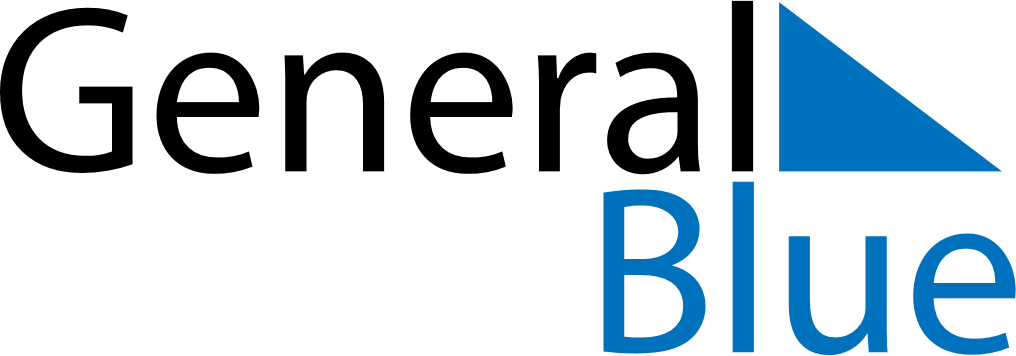 October 2020October 2020October 2020October 2020BeninBeninBeninSundayMondayTuesdayWednesdayThursdayFridayFridaySaturday1223456789910111213141516161718192021222323242526272829303031Birthday of Muhammad (Mawlid)